Communications Assessment: Basic Version 1Freebie Download provided by Connie Clem, 
Principal, Clem Information Strategiesconnie@cleminfostrategies.com | www.cleminfostrategies.com303.242.6278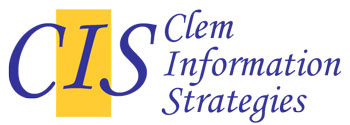 Who do you want to reach?Be specific about whose opinion matters.Answers:What do you want them to understand?Be specific: accomplishments, good news, challenges?Answers:What do you want them to do?What change do you want to see?Answers:Where do they hang out online?List social media pages, news media sites, and similar places where people express opinions.Answers:What are they saying about you?Good —Answers:Not so good —Answers: 